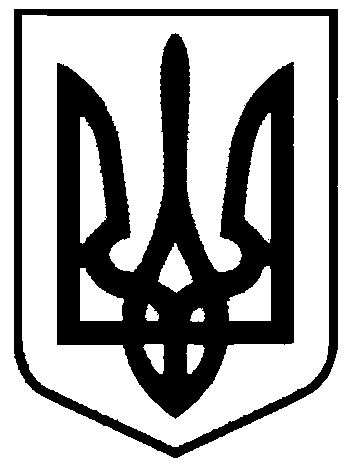 СВАТІВСЬКА МІСЬКА РАДАВИКОНАВЧИЙ КОМІТЕТРІШЕННЯвід  «20» липня  2017 р.    	                   м. Сватове                                                     № 55  Про надання дозволу Грідіній О.О. та Грідіну В.П. на надання згоди  неповнолітній  доньці Грідіній О.В..  на вчинення правочину купівлі  житлового будинку по вул. Широка,26  м. Сватове та земельної ділянки	Розглянувши заяви Грідіної Оксани Олександрівни, та Грідіна Валерія Павловича, які мешкають за адресою: вул.. Конституції,  103 м. Сватове та додані до них документи з проханням дозволити їм надати згоду їхній неповнолітній доньці – Грідіній Олександрі Валеріївні, 06.05.2002  року народження вчинити правочин купівлі житлового  будинку,  розташованого по вул. Широка, 26  м. Сватове та земельних ділянок кадастровий № 4424010100:24:048:0058 загальною площею 0,1  га   по пл. вул. Широка, 26 м. Сватове  з цільовим використанням: для будівництва і обслуговування житлового будинку, господарських будівель і споруд (присадибна ділянка), та кадастровий № 4424010100:24:048:0059 загальною площею 0,1647  га   по пл. вул. Широка, 26 м. Сватове  з цільовим використанням:  для ведення особистого селянського господарства, враховуючи що вчинення даного правочину здійснюється на користь дитини,    керуючись  ст. 177 СК України,  ст. 34 Закону України «Про місцеве самоврядування в Україні»Виконавчий комітет Сватівської міської радиВИРІШИВ:Надати дозвіл  Грідіну Валерію Павловичу та Грідіній Оксані Олександрівні дати згоду їхній  неповнолітній доньці -  Грідіній Олександрі  Валеріївні, 06.05.2002  року народження, вчинити правочин купівлі житлового будинку,  розташованого по вул. Широка, 26 м. Сватове та земельних  ділянок кадастровий № 4424010100:24:048:0058 загальною площею 0,1  га   по пл. вул. Широка, 26 м. Сватове  з цільовим використанням: для будівництва і обслуговування житлового будинку , господарських будівель і споруд (присадибна ділянка), та кадастровий № 4424010100:24:048:0059 загальною площею 0,1647  га   по пл. вул. Широка, 26 м. Сватове  з цільовим використанням:  для ведення особистого селянського господарства.Грідін В.П. та Грідіна О.О. зобов’язані дбати про збереження та використання майна дитини в її інтересах. Контроль за виконанням даного рішення покласти на заступника міського голови з питань діяльності виконавчих органів ради Фоменко А.Л.Сватівський міський голова                                                                 Є.В. Рибалко